‏25 ליוני‏‏ 2017לכבודיו"ר מועדון שחמטשלום רב,הנדון: אליפות ישראל לקבוצות עד גיל 18 לשנת 2017אליפות ישראל לקבוצות לגילאי 13-18 תתקיים בין  ה 13-15 באוגוסט  2017 (כ"ג –כ"ה באב תשע"ז)          בבית הארחה רמות שפירא, מושב בית מאיר ד.נ. הרי יהודה. הנך מוזמן/ת לשלוח קבוצות לאליפות.המקום מוקף גדר עם אבטחה בשער. כל המועדונים מוזמנים לרשום קבוצות לאליפות. תקנון האליפות:הנהלת האליפות שומרת לעצמה את הזכות לערוך שינויים שידרשו בהתאם לנסיבות.קיום התחרות מותנה בהרשמה של 8 קבוצות לפחות ובאישור של הגורם המארח.לפרטים ולבירורים ניתן לפנות למנהל התחרות – אלון כהן 0522688666  בדוא"לjeruchess@gmail.com  בברכת הצלחה,                               גיל בורוחובסקי				      משה קציר       	    	מנכ"ל איגוד השחמט				      יו"ר ועדת הנוערהעתקים:דביר כהן– מנהל רמות שפיראליאור גל – ע. מנכ"ל מקצועיאלון כהן– מנהל האליפותמועד אחרון להרשמה: 2/8/2017לכבודאלון כהן – מנהל התחרותהנדון: אליפות ישראל לקבוצות עד גיל 18 לשנת 2017שם המועדון ______________________________שם הקבוצה ______________________________רשימת השחקניםחובה למלא מספרי שחקן (לשחקנים חדשים – ת.ז. ותאריך לידה מלא)!שם מלווה הקבוצה ________________________   טל. ___________________הנני מצהיר בזאת כי קראתי את תקנון האליפות והמועדון מקבל עליו את כל התנאים הרשומים.___________________         ______________        ______________          ________    שם מורשה חתימה                          חתימה                     חותמת המועדון                 תאריךמפת הגעה: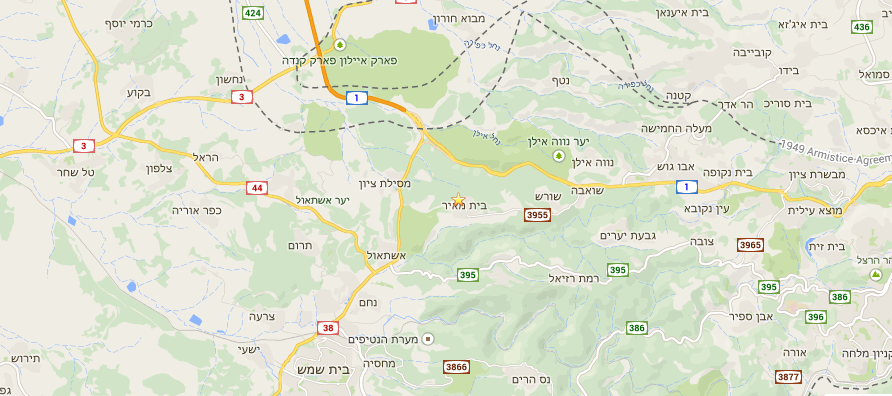 דרכי גישה ברכב פרטי: מכיוון י-ם: 
המסלול: יוצאים מירושלים עוברים את מוצא, מבשרת, אבו גוש, טלז סטון. ונכנסים במחלף שורש ימינה מתחת לכביש בכיכר ימינה עוברים את שורש וזהו הגעתם! 
מכיוון תל-אביב: 
המסלול: עוברים את לטרון ואת שער הגיא, במחלף שורש פונים ימינה בכיכר וישר עד המושב. 
דרכי גישה בתחבורה ציבורית:
מושב בית מאיר נמצא 3 דקות מצומת שורש בואכה כביש ירושלים ת"א. 
מכיוון י-ם: 
אוטובוס מס' 186 של חברת סופרבוס. 
אפשרות נוספת: נסיעה באוטובוס מירושלים לצומת שורש ומשם טרמפ למושב. 
האוטובוסים שמורידים בצומת שורש מכיוון י"ם: 186,401,415,423,425,432,433,404,406,434,435,437,438,443 מכיוון תל-אביב: 
אוטובוסים שעוצרים בצומת שורש ומשם כ-5 קילומטרים עד בית-מאיר, אפשר לחכות לאוטובוס או לקוות לטרמפ. 
האוטובוסים שמורידים בצומת שורש מכיוון ת"א: 401,403,404,415,423,433,434,435,437,438,443,448,449,930,943,947,950 
המסלול: עוברים את לטרון ואת שער הגיא, במחלף שורש פונים ימינה בכיכר וישר עד המושב. 1.1.1.מספר הקבוצות שמועדון רשאי לרשום לאליפות אינו מוגבל, בתנאי שנרשמו בזמן. אם תהיה הרשמה עודפת של קבוצות, תינתן עדיפות לקבוצות שלשחקניהן מד כושר ממוצע גבוה יותר, אך לא נאפשר שיתוף קבוצות שנרשמו באיחור אם לא יהיה עבורן מקום. מספר הקבוצות שמועדון רשאי לרשום לאליפות אינו מוגבל, בתנאי שנרשמו בזמן. אם תהיה הרשמה עודפת של קבוצות, תינתן עדיפות לקבוצות שלשחקניהן מד כושר ממוצע גבוה יותר, אך לא נאפשר שיתוף קבוצות שנרשמו באיחור אם לא יהיה עבורן מקום. מספר הקבוצות שמועדון רשאי לרשום לאליפות אינו מוגבל, בתנאי שנרשמו בזמן. אם תהיה הרשמה עודפת של קבוצות, תינתן עדיפות לקבוצות שלשחקניהן מד כושר ממוצע גבוה יותר, אך לא נאפשר שיתוף קבוצות שנרשמו באיחור אם לא יהיה עבורן מקום. 2.2.2.בכל קבוצה מותר לרשום ארבעה עד שישה שחקנים ומלווה אחד (הליווי אינו חובה). סדר הלוחות הוא קבוע ואינו ניתן להחלפה לאחר תום מועד ההרשמה.בכל קבוצה מותר לרשום ארבעה עד שישה שחקנים ומלווה אחד (הליווי אינו חובה). סדר הלוחות הוא קבוע ואינו ניתן להחלפה לאחר תום מועד ההרשמה.בכל קבוצה מותר לרשום ארבעה עד שישה שחקנים ומלווה אחד (הליווי אינו חובה). סדר הלוחות הוא קבוע ואינו ניתן להחלפה לאחר תום מועד ההרשמה.3.3.3.רשאים להשתתף שחקנים שנולדו בשנים 1999-2004 בלבד. כל קבוצה רשאית להרכיב שחקן אחד מתחת לגיל 13. למעט כך- אין חריגי גיל!!!רשאים להשתתף שחקנים שנולדו בשנים 1999-2004 בלבד. כל קבוצה רשאית להרכיב שחקן אחד מתחת לגיל 13. למעט כך- אין חריגי גיל!!!רשאים להשתתף שחקנים שנולדו בשנים 1999-2004 בלבד. כל קבוצה רשאית להרכיב שחקן אחד מתחת לגיל 13. למעט כך- אין חריגי גיל!!!4.4.4.מועדון רשאי לרשום אך ורק שחקנים אשר שיחקו בעונת 2017 באותו המועדון, או שישחקו במועדון בעונת המשחקים 2017 (שחקן שהחליט לעבור מועדון אחרי 1/8/2017 צריך מכתב שחרור חתום ע"י מורשי החתימה של המועדון בו שיחק בעונת 2017).מועדון רשאי לרשום אך ורק שחקנים אשר שיחקו בעונת 2017 באותו המועדון, או שישחקו במועדון בעונת המשחקים 2017 (שחקן שהחליט לעבור מועדון אחרי 1/8/2017 צריך מכתב שחרור חתום ע"י מורשי החתימה של המועדון בו שיחק בעונת 2017).מועדון רשאי לרשום אך ורק שחקנים אשר שיחקו בעונת 2017 באותו המועדון, או שישחקו במועדון בעונת המשחקים 2017 (שחקן שהחליט לעבור מועדון אחרי 1/8/2017 צריך מכתב שחרור חתום ע"י מורשי החתימה של המועדון בו שיחק בעונת 2017).5.5.5.בטופס ההרשמה יצוינו הפרטים הבאים: מס' שחקן, שם, מס' תעודת זהות ותאריך לידה. אך ורק מנהלי מועדונים רשאים לרשום שחקנים וקבוצות. לא ניתן להירשם ע"י שחקנים בודדים ו/או הוריהם במשרדי האיגוד.בטופס ההרשמה יצוינו הפרטים הבאים: מס' שחקן, שם, מס' תעודת זהות ותאריך לידה. אך ורק מנהלי מועדונים רשאים לרשום שחקנים וקבוצות. לא ניתן להירשם ע"י שחקנים בודדים ו/או הוריהם במשרדי האיגוד.בטופס ההרשמה יצוינו הפרטים הבאים: מס' שחקן, שם, מס' תעודת זהות ותאריך לידה. אך ורק מנהלי מועדונים רשאים לרשום שחקנים וקבוצות. לא ניתן להירשם ע"י שחקנים בודדים ו/או הוריהם במשרדי האיגוד.6.6.6.תוצאות התחרות מדווחות לחישוב מד כושר ישראלי ובין לאומי. על כל השחקנים להיות בעלי כרטיס שחמטאי בר תוקף לכל ימי התחרות ללא יוצא מן הכלל. אם יהיו שחקנים שלא יעמדו בתנאי זה – מועדונם יחויב בעלות כרטיסי השחמטאי החסרים.השנה 24 לוחות הראשונים ישודרו און ליין באתר www.jeruchess.com . קבצי pgn  של המשחקים המשודרים יהיו זמינים לשחקנים.תוצאות התחרות מדווחות לחישוב מד כושר ישראלי ובין לאומי. על כל השחקנים להיות בעלי כרטיס שחמטאי בר תוקף לכל ימי התחרות ללא יוצא מן הכלל. אם יהיו שחקנים שלא יעמדו בתנאי זה – מועדונם יחויב בעלות כרטיסי השחמטאי החסרים.השנה 24 לוחות הראשונים ישודרו און ליין באתר www.jeruchess.com . קבצי pgn  של המשחקים המשודרים יהיו זמינים לשחקנים.תוצאות התחרות מדווחות לחישוב מד כושר ישראלי ובין לאומי. על כל השחקנים להיות בעלי כרטיס שחמטאי בר תוקף לכל ימי התחרות ללא יוצא מן הכלל. אם יהיו שחקנים שלא יעמדו בתנאי זה – מועדונם יחויב בעלות כרטיסי השחמטאי החסרים.השנה 24 לוחות הראשונים ישודרו און ליין באתר www.jeruchess.com . קבצי pgn  של המשחקים המשודרים יהיו זמינים לשחקנים.7.7.7.דמי השתתפות: 420 ₪ לכל שחקן/מלווה.דמי השתתפות: 420 ₪ לכל שחקן/מלווה.דמי השתתפות: 420 ₪ לכל שחקן/מלווה.8.8.8.פרטי התחרותתתקיימנה 2 תחרויות נפרדות:אליפות - 7 סיבובים שוויצריים, כאשר הדירוג הראשוני נעשה לפי ממוצע מד הכושר של ארבעת השחקנים הראשונים בכל קבוצה. המשחקים יתקיימו בקצב של 50 דקות + 10 שניות למסע לכל שחקן לכל המשחק. רישום מסעים חובה מלבד שלב דוחק זמן (פחות מחמש דקות לסיום המשחק). ב-2 הסיבובים האחרונים לא יתכנו מפגשים בין שתי קבוצות מאותו המועדון.שחקן שיריבו הציע לו תיקו רשאי, בנוכחות שופט, לפנות לשחקן הלוח הראשון של קבוצתו ולבקש ממנו המלצה אם להסכים או לא להסכים לתיקו.פרטי התחרותתתקיימנה 2 תחרויות נפרדות:אליפות - 7 סיבובים שוויצריים, כאשר הדירוג הראשוני נעשה לפי ממוצע מד הכושר של ארבעת השחקנים הראשונים בכל קבוצה. המשחקים יתקיימו בקצב של 50 דקות + 10 שניות למסע לכל שחקן לכל המשחק. רישום מסעים חובה מלבד שלב דוחק זמן (פחות מחמש דקות לסיום המשחק). ב-2 הסיבובים האחרונים לא יתכנו מפגשים בין שתי קבוצות מאותו המועדון.שחקן שיריבו הציע לו תיקו רשאי, בנוכחות שופט, לפנות לשחקן הלוח הראשון של קבוצתו ולבקש ממנו המלצה אם להסכים או לא להסכים לתיקו.פרטי התחרותתתקיימנה 2 תחרויות נפרדות:אליפות - 7 סיבובים שוויצריים, כאשר הדירוג הראשוני נעשה לפי ממוצע מד הכושר של ארבעת השחקנים הראשונים בכל קבוצה. המשחקים יתקיימו בקצב של 50 דקות + 10 שניות למסע לכל שחקן לכל המשחק. רישום מסעים חובה מלבד שלב דוחק זמן (פחות מחמש דקות לסיום המשחק). ב-2 הסיבובים האחרונים לא יתכנו מפגשים בין שתי קבוצות מאותו המועדון.שחקן שיריבו הציע לו תיקו רשאי, בנוכחות שופט, לפנות לשחקן הלוח הראשון של קבוצתו ולבקש ממנו המלצה אם להסכים או לא להסכים לתיקו.9.9.9.גביע – 9 סיבובים שוויצריים נוספים. המשחקים יתקיימו בקצב של 4 דקות לשחקן + 2 שניות תוספת למסע. מותר להגיש סדר לוחות שונה לתחרות הבזק (ניתן להגיש רשימה בתאריך 15/8 לאלון כהן). גביע – 9 סיבובים שוויצריים נוספים. המשחקים יתקיימו בקצב של 4 דקות לשחקן + 2 שניות תוספת למסע. מותר להגיש סדר לוחות שונה לתחרות הבזק (ניתן להגיש רשימה בתאריך 15/8 לאלון כהן). גביע – 9 סיבובים שוויצריים נוספים. המשחקים יתקיימו בקצב של 4 דקות לשחקן + 2 שניות תוספת למסע. מותר להגיש סדר לוחות שונה לתחרות הבזק (ניתן להגיש רשימה בתאריך 15/8 לאלון כהן). 10.10.10.חל איסור מוחלט על שתיית משקאות חריפים ועישון. עבריינים ייענשו בכל חומרת הדין.חל איסור מוחלט על שתיית משקאות חריפים ועישון. עבריינים ייענשו בכל חומרת הדין.חל איסור מוחלט על שתיית משקאות חריפים ועישון. עבריינים ייענשו בכל חומרת הדין.11.12.11.12.11.12.ניקוד
קבוצה תקבל נקודה על כל ניצחון אישי, וחצי נקודה על כל תיקו אישי (אין בונוס).התרת שוויון נקודות1. תוצאת המפגש בין הקבוצות (רק אם כל הקבוצות בקבוצת הניקוד שיחקו ביניהן).2. בוכהולץ קבוצתי קאט-1 3. בוכהולץ קבוצתי  4. מספר הניצחונות הקבוצתיים. 5. התוצאה העדיפה בלוח הגבוה ביותר.ניקוד
קבוצה תקבל נקודה על כל ניצחון אישי, וחצי נקודה על כל תיקו אישי (אין בונוס).התרת שוויון נקודות1. תוצאת המפגש בין הקבוצות (רק אם כל הקבוצות בקבוצת הניקוד שיחקו ביניהן).2. בוכהולץ קבוצתי קאט-1 3. בוכהולץ קבוצתי  4. מספר הניצחונות הקבוצתיים. 5. התוצאה העדיפה בלוח הגבוה ביותר.ניקוד
קבוצה תקבל נקודה על כל ניצחון אישי, וחצי נקודה על כל תיקו אישי (אין בונוס).התרת שוויון נקודות1. תוצאת המפגש בין הקבוצות (רק אם כל הקבוצות בקבוצת הניקוד שיחקו ביניהן).2. בוכהולץ קבוצתי קאט-1 3. בוכהולץ קבוצתי  4. מספר הניצחונות הקבוצתיים. 5. התוצאה העדיפה בלוח הגבוה ביותר.13.הרשמהיש להירשם באמצעות הטופס המצ"ב עד יום רביעי  2/8/2017 בשעה 17:00. יש לצרף להרשמה את מלוא התשלום עבור השחקנים והמלווים. הרשמה ללא תשלום בפועל אינה תקפה. אין אפשרות לחייב מועדון על ההשתתפות בתחרות. קבוצות שתרשמנה באופן לא מרוכז/תשלמנה לאחר התאריך הנ"ל- המועדון יישא בעלות דמי טיפול של 100 ₪  לקבוצה.הרשמה ע"י מנהלי מועדונים לאבי עמיצור בלבד ולא במשרדי האיגוד! העברה בנקאית: בנק הפועלים 12, סניף פסגת זאב 699, מ.ח 460468 חברת אביע יזמות מקורית בע"מ. ניתן לשלם בכרטיסי אשראי או דרך מערכת חשבונית ירוקה ישלח במייל לפי תיאום חשבונית עסקה אותה ניתן לשלם בכרטסי אשראי. אפשרות נוספת בתיאום טלפוני אצל אבי עמיצור : 054-5252775. משלוח צקים על שם החברה עד לתאריך 1.8.2017. לכתובת: חברת אביע יזמות מקורית בעמ, בנייני האומה ירושלים, רח שזר 1.הרשמהיש להירשם באמצעות הטופס המצ"ב עד יום רביעי  2/8/2017 בשעה 17:00. יש לצרף להרשמה את מלוא התשלום עבור השחקנים והמלווים. הרשמה ללא תשלום בפועל אינה תקפה. אין אפשרות לחייב מועדון על ההשתתפות בתחרות. קבוצות שתרשמנה באופן לא מרוכז/תשלמנה לאחר התאריך הנ"ל- המועדון יישא בעלות דמי טיפול של 100 ₪  לקבוצה.הרשמה ע"י מנהלי מועדונים לאבי עמיצור בלבד ולא במשרדי האיגוד! העברה בנקאית: בנק הפועלים 12, סניף פסגת זאב 699, מ.ח 460468 חברת אביע יזמות מקורית בע"מ. ניתן לשלם בכרטיסי אשראי או דרך מערכת חשבונית ירוקה ישלח במייל לפי תיאום חשבונית עסקה אותה ניתן לשלם בכרטסי אשראי. אפשרות נוספת בתיאום טלפוני אצל אבי עמיצור : 054-5252775. משלוח צקים על שם החברה עד לתאריך 1.8.2017. לכתובת: חברת אביע יזמות מקורית בעמ, בנייני האומה ירושלים, רח שזר 1.הרשמהיש להירשם באמצעות הטופס המצ"ב עד יום רביעי  2/8/2017 בשעה 17:00. יש לצרף להרשמה את מלוא התשלום עבור השחקנים והמלווים. הרשמה ללא תשלום בפועל אינה תקפה. אין אפשרות לחייב מועדון על ההשתתפות בתחרות. קבוצות שתרשמנה באופן לא מרוכז/תשלמנה לאחר התאריך הנ"ל- המועדון יישא בעלות דמי טיפול של 100 ₪  לקבוצה.הרשמה ע"י מנהלי מועדונים לאבי עמיצור בלבד ולא במשרדי האיגוד! העברה בנקאית: בנק הפועלים 12, סניף פסגת זאב 699, מ.ח 460468 חברת אביע יזמות מקורית בע"מ. ניתן לשלם בכרטיסי אשראי או דרך מערכת חשבונית ירוקה ישלח במייל לפי תיאום חשבונית עסקה אותה ניתן לשלם בכרטסי אשראי. אפשרות נוספת בתיאום טלפוני אצל אבי עמיצור : 054-5252775. משלוח צקים על שם החברה עד לתאריך 1.8.2017. לכתובת: חברת אביע יזמות מקורית בעמ, בנייני האומה ירושלים, רח שזר 1.14.השחקנים ילונו בחדרים ממוזגים. יש שתי אופציות, חדרים של 4 שחקנים או שחקנים עד 6 מקומות.  מרגע הגעת הקבוצה אין לעזוב את מקום המשחקים ללא אישור הנהלת התחרות. כל המועדונים מתחייבים להתנהגות הולמת של שחקניהם.השחקנים ילונו בחדרים ממוזגים. יש שתי אופציות, חדרים של 4 שחקנים או שחקנים עד 6 מקומות.  מרגע הגעת הקבוצה אין לעזוב את מקום המשחקים ללא אישור הנהלת התחרות. כל המועדונים מתחייבים להתנהגות הולמת של שחקניהם.השחקנים ילונו בחדרים ממוזגים. יש שתי אופציות, חדרים של 4 שחקנים או שחקנים עד 6 מקומות.  מרגע הגעת הקבוצה אין לעזוב את מקום המשחקים ללא אישור הנהלת התחרות. כל המועדונים מתחייבים להתנהגות הולמת של שחקניהם.15.ציוד בדומה לשנה שעברה  אין חובה להביא מערכות ושעונים, הנהלת התחרות תספק את הציוד.כל שחקן מתבקש להביא עימו מגבת.  מצעים ושמיכות יסופקו ע"י המארחים. שופטי התחרות אבי עמיצור ואלון כהן-רביבו.ציוד בדומה לשנה שעברה  אין חובה להביא מערכות ושעונים, הנהלת התחרות תספק את הציוד.כל שחקן מתבקש להביא עימו מגבת.  מצעים ושמיכות יסופקו ע"י המארחים. שופטי התחרות אבי עמיצור ואלון כהן-רביבו.ציוד בדומה לשנה שעברה  אין חובה להביא מערכות ושעונים, הנהלת התחרות תספק את הציוד.כל שחקן מתבקש להביא עימו מגבת.  מצעים ושמיכות יסופקו ע"י המארחים. שופטי התחרות אבי עמיצור ואלון כהן-רביבו.16.לוח זמניםלוח זמניםלוח זמניםיום א' 13/810:00 - 09:30 : הגעה והתייצבות10:25 - 10:00 : טקס פתיחה12:30 - 10:30 : סיבוב 114:00 - 13:00 : ארוחת צהריים15:30 - 14:30 : חלוקת חדרים18:00 - 16:00 : סיבוב 219:30 - 18:30 : ארוחת ערב22:30 - 20:00 : תחרות בזק*בזמן הסיבוב הראשון וארוחת הצהרייםניתן יהיה לאחסן ציוד ותיקים במקום מוגן.יום א' 13/810:00 - 09:30 : הגעה והתייצבות10:25 - 10:00 : טקס פתיחה12:30 - 10:30 : סיבוב 114:00 - 13:00 : ארוחת צהריים15:30 - 14:30 : חלוקת חדרים18:00 - 16:00 : סיבוב 219:30 - 18:30 : ארוחת ערב22:30 - 20:00 : תחרות בזק*בזמן הסיבוב הראשון וארוחת הצהרייםניתן יהיה לאחסן ציוד ותיקים במקום מוגן.יום ב' 14/809:30 - 08:00 : ארוחת בוקר12:00 - 10:00 : סיבוב 313:30 - 12:30 : ארוחת צהרים16:30 - 14:30 : סיבוב 419:00 - 18:00 : ארוחת ערב21:30 - 19:30 : סיבוב 521:45 תחרות טריוויה שחמט נושאת פרסים.יום ג ' 15/808:30 - 07:30 : ארוחת בוקר11:00 - 09:00 : סיבוב 612:30 - 11:00 : פינוי חדרים וארוחת צהריים14:30 - 12:30 : סיבוב 715:30 - 15:00 : טקס סיום 17.פרסיםהקבוצות הזוכות במקומות 1-3, בכל אחת מהתחרויות תזכינה בגביע ובמדליות.שחקנים מצטיינים על כל לוח יזכו במדליות.פרסיםהקבוצות הזוכות במקומות 1-3, בכל אחת מהתחרויות תזכינה בגביע ובמדליות.שחקנים מצטיינים על כל לוח יזכו במדליות.פרסיםהקבוצות הזוכות במקומות 1-3, בכל אחת מהתחרויות תזכינה בגביע ובמדליות.שחקנים מצטיינים על כל לוח יזכו במדליות.תאריך לידהת.ז.שם השחקןמס שחקן חובה פידה וישראלימס123456מצורף תשלום ע"ס ________________  (לפקודת : חברת אביע יזמות מקורית בעמ ).                                       העברה בנקאית עד ה 1.8.בנק: הפועלים 12, סניף פסגת זאב 699, מ.ח 460468 חברת אביע יזמות מקורית בע"מ.